                                                      부록 4.6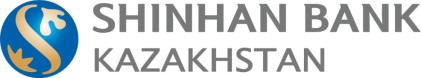 고객 서비스 부서의 규칙에신한 은행 카자흐스탄 JSC상주 법인의 지점 및 대표 사무소 용 카자흐스탄 공화국 은행 계좌 개설 서류문서의 원본 또는 공증 된 사본, 아포 스티 유가있는 문서 또는 카자흐스탄 공화국이 비준 한 국제 조약에 의해 제정 된 합법적 인 방식의 문서 사본이 제공됩니다. 문서는 주 또는 러시아어로 제출하거나 규정 된 방식으로 주 또는 러시아어로 번역 된 공증을 받아야합니다.개설 할 계좌의 유형과 고객의 법적 성격에 따라 은행은 카자흐스탄 공화국 또는 은행의 법률에 의해 직접 설정된 경우 추가 문서 제공을 요구할 권리가 있습니다.1은행 계좌 개설 신청서 (신청 회사에서 작성한 은행 양식)2서명 샘플과 인감이있는 문서 (법인에 인감이없는 경우에는 인감을 붙일 필요가 없음)3포털에서 생성 된 지점 (대표 사무소)의 등록 (재 등록) 증명서 / 등록증 (재 등록)www.egov.kz위치 주소를 나타내는 고유 번호 (인증서 공증 필요 없음)를 포함합니다.4모든 설립자가 서명 한 표준 헌장에 따라 활동을 수행하는 사람에 대한 법인의 헌장 또는 법인의 국가 등록 (재 등록) 신청서5법인의 활동이 카자흐스탄 공화국의 "허가 및 통지에 관한"법률에 따라 허가 또는 허가 절차를 통해 수행되는 경우 허가가 추가로 제공됩니다.6지점 또는 대표 사무소 규정;7서명 및 인감 샘플 (프로토콜 / 결정, 명령)로 문서에 표시된 사람의 권한을 확인하는 문서8고객의 은행 계좌 유지 (은행 계좌의 돈 관리)와 관련된 거래를 수행 할 때 지불 문서에 서명 할 권한이있는 사람의 신원 문서 (들) 사본 (들) 서명 및 인장 인장 샘플;9 카자흐스탄 공화국에 거주하는 법인이 지사 또는 대표 사무 소장에게 발급 한 위임장 사본 및 위임장에 서명 한 사람의 권한을 확인하는 문서10공적 또는 종교 단체의 헌장과 그 지부 또는 대표 사무소의 규정에 따라 선출 (임명) 된 공적 또는 종교 단체의 지부장 또는 대표 사무소의 권한을 확인하는 서류 공공 및 종교 단체의 대표 사무소;11주식회사의 경우-증권 보유자 명부 (증권 보유자 명부를 제공 할 수없는 경우에는 10 % 이상의 지분을 보유한 보유자 증명서 제공) 증권 보유자 명부 / 보유자 증명서 권한이 부여 된 직원 및 United Securities Registrar JSC의 인장이 인증 한 법규의 요구 사항에 따라 주식의 비율 이상이 컴파일됩니다.12은행이 설정 한 형식의 법인 설문지